Formulario de cotización de PRECIOS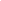 Por el presente certifico que la empresa mencionada anteriormente, en cuyo nombre estoy debidamente autorizado a firmar, ha revisado el documento RFQ UNFPA/ECU/RFQ/2020/028, incluidos todos sus anexos, las enmiendas al documento de Solicitud de cotización, SDC (si corresponde) y las respuestas proporcionadas por el UNFPA a los pedidos de aclaración enviados por los potenciales proveedores de servicios. Además, la empresa acepta las Condiciones Generales de Contratación del UNFPA y respetará esta cotización hasta su vencimiento. ANEXO I:Condiciones Generales de Contratación:Contratos de minimisEsta Solicitud de cotización está sujeta a las Condiciones Generales de Contratación del UNFPA para Contratos de minimis, que están disponibles en: inglés, español y francésNombre del oferente:Fecha de la cotización:Haga clic aquí para ingresar una fecha.Solicitud de cotización Nº:UNFPA/ECU/RFQ/2020/038Moneda de la cotización:Dólares estadounidensesValidez de la cotización:(La cotización será válida por un período mínimo de 3 meses desde la fecha de plazo límite para la presentación.)ÍtemDescripciónCantidadValor unitario Total1Producto 1.- Elaboración de dos cuñas radiales en versión español y sus dos versiones en kichwa.Una cuña sobre Ruta para el otorgamiento  de medidas administrativas inmediatas de protección establecidas en la Ley Orgánica Integral para prevenir y erradicar la violencia contra las mujeres; Una cuña sobre Señales de peligro durante el embarazo y después del parto para la prevención de mortalidad maternaPara ambas cuñas, UNFPA entregará los textos.Duración de cada cuña de 1 minuto.Las 2 cuñas en español se traducirán a versiones en kichwa amazónico.La versión en español deberá ser en español neutro.Locución profesional AAA.El cierre de una cuña de violencia basada en género dura aproximadamente 9 segundos: “Este es un mensaje del Fondo de Población de las Naciones Unidas, Secretaría de Derechos Humanos y Sistema de Alerta Temprana de la Unión Europea”.El cierre tentativo de la cuña de salud sexual y reproductiva es: “Este es un mensaje del Fondo de Población de las Naciones Unidas”.La cuña de violencia basada en género deberá ser aprobada por UNFPA y la SDH.La cuña de SSR deberá ser aprobada por UNFPA.22Producto 2.- Plan de pauta para Esmeraldas, Sucumbíos, Carchi y El OroLa empresa deberá entregar un plan de pauta de gran alcance para las radios comunitarias de Esmeraldas, Sucumbíos, Carchi y El Oro, que incluya:Desglose de radio o radios propuestos por provinciaPautaje del 23 de noviembre al 23 de diciembre en horarios estelares.La empresa puede incluir una propuesta de difusión de radios comunitarias a nivel nacional.Se pautará la cuña en español en todas las provincias.Se pautará en Sucumbíos las cuñas en español y kichwa amazónico.Se solicitará un informe del pautaje al finalizar el mismo.1SubtotalSubtotalSubtotalSubtotalIVAIVAIVAIVATotalTotalTotalTotalHaga clic aquí para ingresar una fecha.Nombre, firma y cargoFecha y lugarFecha y lugar